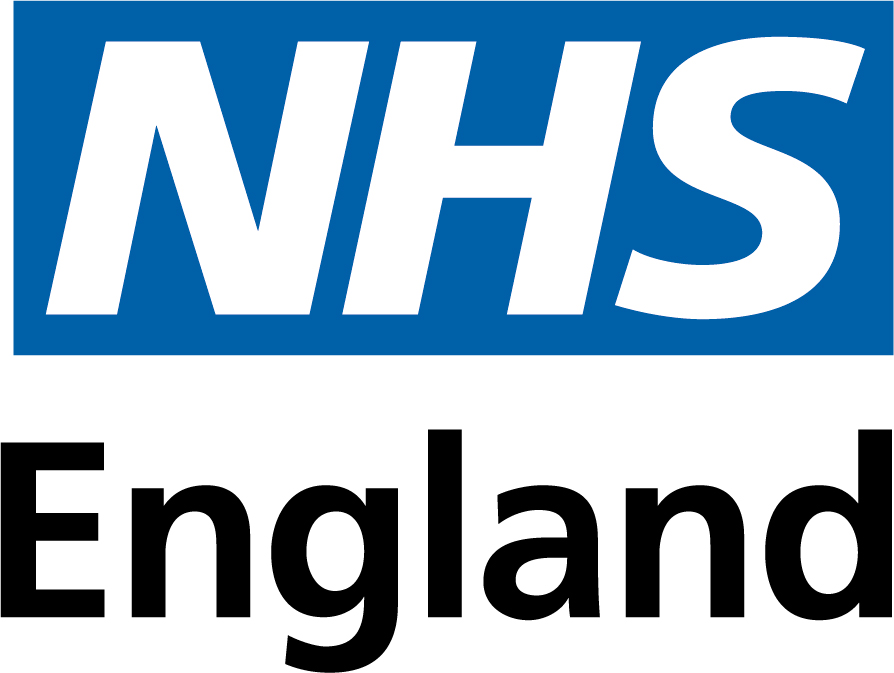 Commercial Medicines UnitNHS England 2nd FloorRutland HouseRuncornCheshireWA7 2ESFriday 2 December 2022Invitation to offer for NHS Framework Agreement for Branded Medicines - National Proprietary Pharmaceuticals Offer reference number: CM/PHR/22/5675Period of framework: 1 May 2023 to 30 April 2025 with an option or options to extend (at the Authority’s discretion) for a period or periods up to a total of 24 monthsDear Sir/Madam, please note the information below in relation to mexiletine:The original tender product listing included the below descriptions:This is a notification that product descriptions have been amended as detailed below and a new version of Document No. 05b (ii) Tender Product listing and usage - CM_PHR_22_5675_02 has been issued. Please ensure that offer/s relating to mexiletine are made against the appropriate NPC code in Selectt.In addition, we would like to bring the following information to your attention:The above products are being tendered for the treatment of documented ventricular arrhythmias which, in the judgement of the physician, are considered as life-threatening.The above product is being tendered for the Authorised orphan indication: the symptomatic treatment of myotonia in adult patients with non-dystrophic myotonic disorders.CMU will share the same explanation at the tender evaluation stage. If an award is made against the above products, this information will be communicated to Participating Authorities before the framework commencement date.Yours faithfully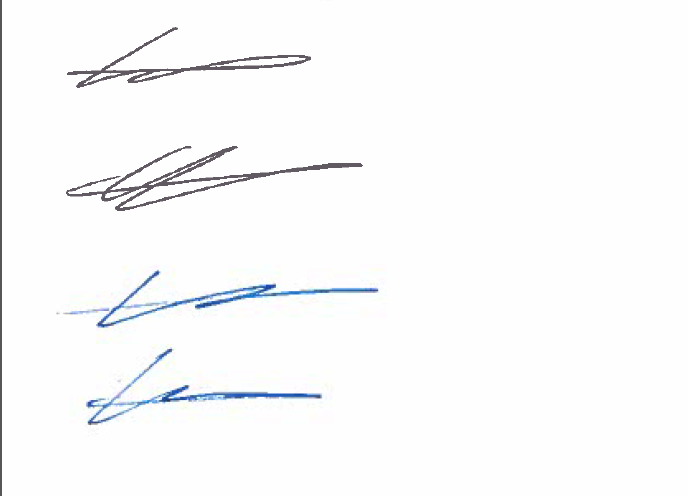 Katie NoonanOperations Adviser and Developing Commercial PractitionerBranded, Biosimilars and IV Fluids Procurement SupportDBC059MEXILETINE CAPSULES 200MG100DBC051MEXILETINE CAPSULES 167MG100DBC059MEXILETINE HYDROCHLORIDE CAPSULES 200MG (MEXILETINE BASE 167MG)100DBC051MEXILETINE (NAMUSCLA) CAPSULES 167MG (200MG HYDROCHLORIDE)100DBC068MEXILETINE CAPSULES 50MG84DBC067MEXILETINE CAPSULES 100MG84DBC059MEXILETINE HYDROCHLORIDE CAPSULES 200MG (MEXILETINE BASE 167MG)100DBC051MEXILETINE (NAMUSCLA) CAPSULES 167MG (200MG HYDROCHLORIDE)100